БОЙОРОК                                                                 № 48                                     РАСПОРЯЖЕНИЕ«16»  октябрь  2017 й.                                                       «16»  октября  2017 г.     О назначении лиц, ответственных за формирование и представление данных в Региональную информационную систему в сфере закупокВ соотвествии с частью 7 статьи 4 Федерального закона от 05 апреля 2013 года№ 44-ФЗ «О контрактной системе в сфере закупок товаров, работ, услуг для обеспечения государственных  и муниципальных нужд» и в целях взаимодействия  с региональной информационной системой в сфере закупок (далее- РИС),приказываю:1. Наделить правом электронной подписи для аутентификации в РИС: 2. Возложить функции и обязанности администратора  информационной безопасности (Администратор ИБ) автоматизированного рабочего места, применяемого для взаимодействия с РИС (далее-АРМ РИС), по организации и обеспечению надежной, бесперебойной эксплуатации программно-технических средств в соответствии с требованиями технической и эксплуатационной документации, наГизатуллина  Фильнюса  Афроновича  –   глава  сельского  поселения 3. Указанные в пунктах 1 - 2 настоящего приказа должностные лица несут персональную ответственность за:сохранение в тайне конфиденциальной информации, ставшей им известной в процессе взаимодействия с Сегментом РИС;сохранение в тайне  ключевой информации;соблюдение правил эксплуатации средств АРМ РИС и средств электронной подписи.4. Контроль за выполнением настоящего приказа оставляю за собой.Глава  сельского  поселения   _____________________  Ф.А. Гизатуллин.                                                                     (подпись)                  			  Башkортостан РеспубликаһыныңКыйғы районымуниципаль районының   Дүшəмбикə ауыл Советы ауыл  билəмəһе хакимиəте(Башkортостан РеспубликаһыныңКыйғы районыДүшəмбикə ауыл Советы)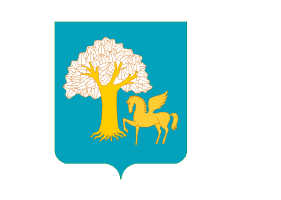 Администрация  сельского поселенияДушанбековский сельсоветмуниципального районаКигинский районРеспублика Башкортостан(Душанбековский  сельсовет  Кигинского  района  Республики Башкортостан)№ 
п/пФ.И.О.Должность 
Роль уполномоченного лица1Гизатуллина  Фильнюса  АфроновичаГлава  сельского  поселенияЗаказчик, Администратор